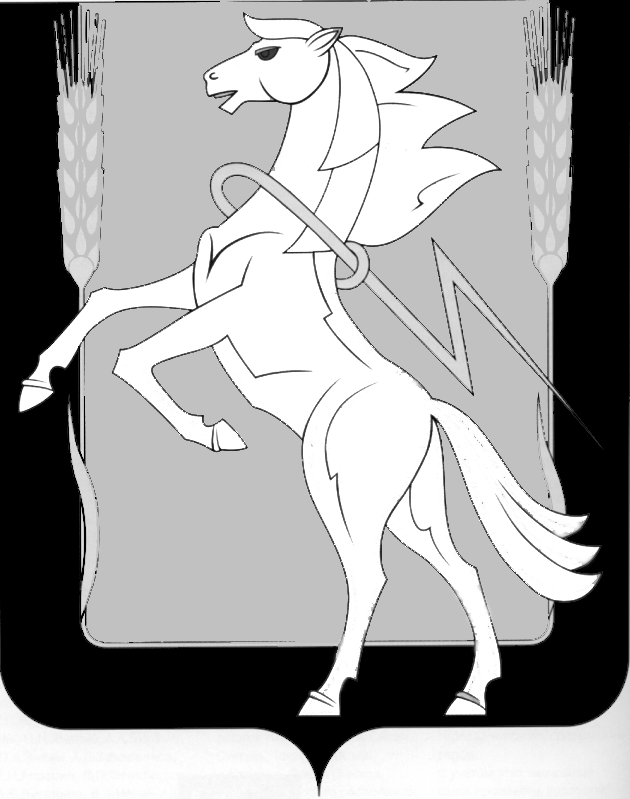 СОБРАНИЕ ДЕПУТАТОВ СОСНОВСКОГО МУНИЦИПАЛЬНОГО РАЙОНАШЕСТОГО СОЗЫВАРЕШЕНИЕ от « 16 » ноября 2022 года № 408О        Почетных     гражданахСосновского муниципальногорайона  Заслушав и обсудив доклад заместителя Председателя комиссии по награждению администрации Сосновского муниципального района И.А. Кузьминой, Собрание депутатов Сосновского муниципального района шестого созыва РЕШАЕТ:1. Присвоить звание «Почетный гражданин Сосновского муниципального района»:1) Ефимовой Людмиле Алексеевне - Главе Рощинского сельского поселения Сосновского муниципального района Челябинской области;2) Крылову Александру Васильевичу – директору общества с ограниченной ответственностью «Классик» в Сосновском районе Челябинской области;3) Скрипову Александру Григорьевичу – директору общества с ограниченной ответственностью агропромышленной фирмы «Солнечный»  в Сосновском районе Челябинской области.  2. Опубликовать настоящее Решение в газете «Сосновская Нива» и разместить на официальном сайте органов местного самоуправления Сосновского муниципального района в сети Интернет www.chelsosna.ru.Председатель Собрания депутатов Сосновского муниципального района	          		                                       Г.М. Шихалёва